Complications Wound Infection – Presents as heat, swelling and discharge at the wound site, treated with Flushing and antibiotics Infection of the implant sutures – Wound infections can spread to involve the sutures used to fix the larynx and can be difficult to treat, sometimes requiring removal of the surgical implant suturesSurgical failure- If the tension in the sutures holding the larynx is not correct it may not prevent the DDSP. Early turn out may contribute to this.On occasion, the horse may be noted to make a louder respiratory noise at exercise than that noticed prior to surgery, this should resolve with increased fitness levels.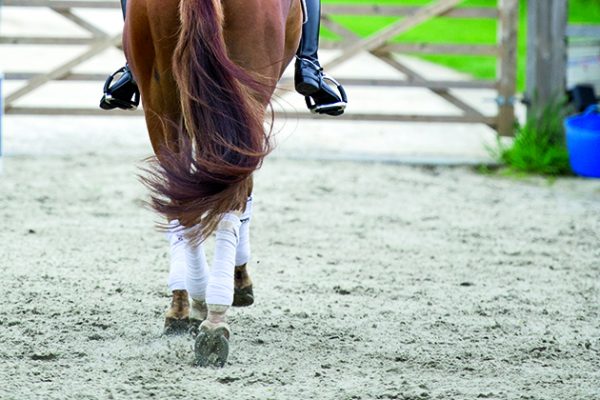 